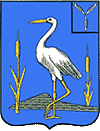 АДМИНИСТРАЦИЯБОЛЬШЕКАРАЙСКОГО МУНИЦИПАЛЬНОГО ОБРАЗОВАНИЯ РОМАНОВСКОГОМУНИЦИПАЛЬНОГО РАЙОНАСАРАТОВСКОЙ ОБЛАСТИРаспоряжение№ 20-р25 августа 2020 годас. Большой КарайОб издании очередного выпускаинформационного сборника«Большекарайский вестник»На основании Устава Большекарайского муниципального образования Романовского муниципального района Саратовской области, решения Совета депутатов Большекарайского муниципального образования Романовского муниципального района Саратовской области  от 12.03.2012 года № 171 «Об утверждении официального печатного органа Большекарайского муниципального образования»1.Издать  информационный сборник «Большекарайский вестник» № 9 от 25 августа 2020 года тиражом 10 экземпляров. 2. Опубликовать:- постановление администрации Большекарайского муниципального образования  от 18.08.2020 №35 «Об имущественной поддержке малого и среднего предпринимательства», постановление администрации Большекарайского муниципального образования  от 18.08.2020 №36 «О порядке и условиях предоставления в аренду муниципального имущества,  включенного в перечень муниципального  имущества, предназначенного для передачи во владение и (или) в пользование субъектам малого и  среднего предпринимательства, и организациям,  образующим инфраструктуру поддержки субъектов  малого и среднего предпринимательства»;- распоряжение  администрации Большекарайского муниципального образования  от 17.07.2020 №17-р   " Об утверждении состава комиссии по инвентаризации и пересчёту поголовья скота и птицы во всех категориях хозяйств», распоряжение  администрации Большекарайского муниципального образования  от 24.08.2020 №19-р   «О   подготовке    жилищно  –   коммунального  и топливно     -      энергетического      комплексов,   объектов социальной сферы Большекарайского муниципального    образования       к    работе    в осенне-зимний  период  2020 – 2021 годов», распоряжение  администрации Большекарайского муниципального образования  от 24.08.2020 №11-рах «   О назначении ответственного лица за электрохозяйство администрации», распоряжение  администрации Большекарайского муниципального образования  от 24.08.2020 №12-рах «О назначении ответственного лицаза газовое хозяйство администрации»3.Контроль за исполнением настоящего решения оставляю за собой .Глава Большекарайского муниципального образования                  Н.В.Соловьева